Práce: diplomová Posudek: vedoucíhoPráci hodnotil: doc. PhDr. Nikolaj Demjančuk, CSc.Práci předložila: Bc. Alena PitnerováNázev práce: Koncepce psychoanalytického myšlení Sigmunda Freuda1.	CÍL PRÁCE (uveďte, do jaké míry byl naplněn):Diplomová práce je výsledkem samostatné houževnaté badatelské práce autorky v průběhu minulého akademického roku. Cílem práce bylo studium koncepce psychoanalytického myšlení Sigmunda Freuda, proměny koncepce a dopady na psychologii, psychiatrii a literaturu. Analýza všech problémů byla vedena na pozadí interpretace snů. Všechny záměry autorka úspěšně naplňuje.2.	OBSAHOVÉ ZPRACOVÁNÍ (náročnost, tvůrčí přístup, proporcionalita teoretické a vlastní práce, vhodnost příloh apod.):Autorka pracuje s rozsáhlou literaturou, teoretická práce je doplněná vlastní analýzou jednotlivých problémů. Práce se nejdříve zaměřuje na východiska psychoanalýzy, osobnosti a události dobového vědeckého a kulturního života. Pak následuje analýza formování a proměny psychoanalytického myšlení a jeho základních etap, které vyúsťují v objevu snu jako psychologického fenoménu. Závěrečná část práce se zabývá reflexí odkazu Freudova díla v psychologii a literatuře. Autorka postupuje samostatně a kreativně. Velmi cenné jsou přílohy práce. Autorka zpracovala slovníček psychoanalytických pojmů. Výsledkem studia literatury a osobní korespondence s významnými českými psychology je zmapování stavu psychoanalýzy a psychoanalytické terapie v České republice.3.	FORMÁLNÍ ÚPRAVA (jazykový projev, správnost citace a odkazů na literaturu, grafická úprava, přehlednost členění kapitol, kvalita tabulek, grafů a příloh apod.):Po formální stránce práce je v pořádku. Citace a odkazy na literaturu odpovídají přijatým normám. Členění je přehledné a odůvodněné. Přílohy obohacují a rozšiřují text práce o důležité informace. 4.	STRUČNÝ KOMENTÁŘ HODNOTITELE (celkový dojem z práce, silné a slabé stránky, originalita myšlenek apod.):Předložená práce je samostatným a originálním pohledem do dějin psychoanalytického myšlení. Toho autorka dociluje tím, že se pokouší o sledování psychoanalýzy zorným úhlem koncepce snů. Autorka prokázala schopnost samostatně formulovat problémy a pak je systematicky řešit, vytvořila dobré předpoklady pro případnou další práci ve zvoleném badatelském prostoru.5.	OTÁZKY A PŘIPOMÍNKY DOPORUČENÉ K BLIŽŠÍMU VYSVĚTLENÍ PŘI OBHAJOBĚ (jedna až tři):6.	NAVRHOVANÁ ZNÁMKA (výborně, velmi dobře, dobře, nevyhověl): výborněDatum: 	20.05.2012							Podpis: 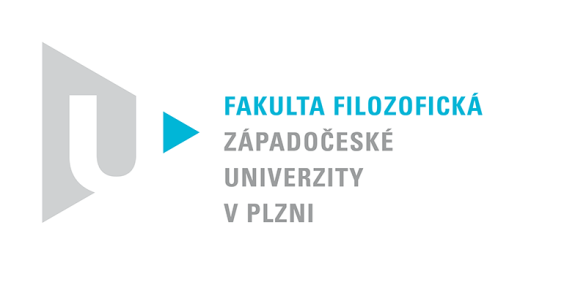 Katedra filozofiePROTOKOL O HODNOCENÍ PRÁCE